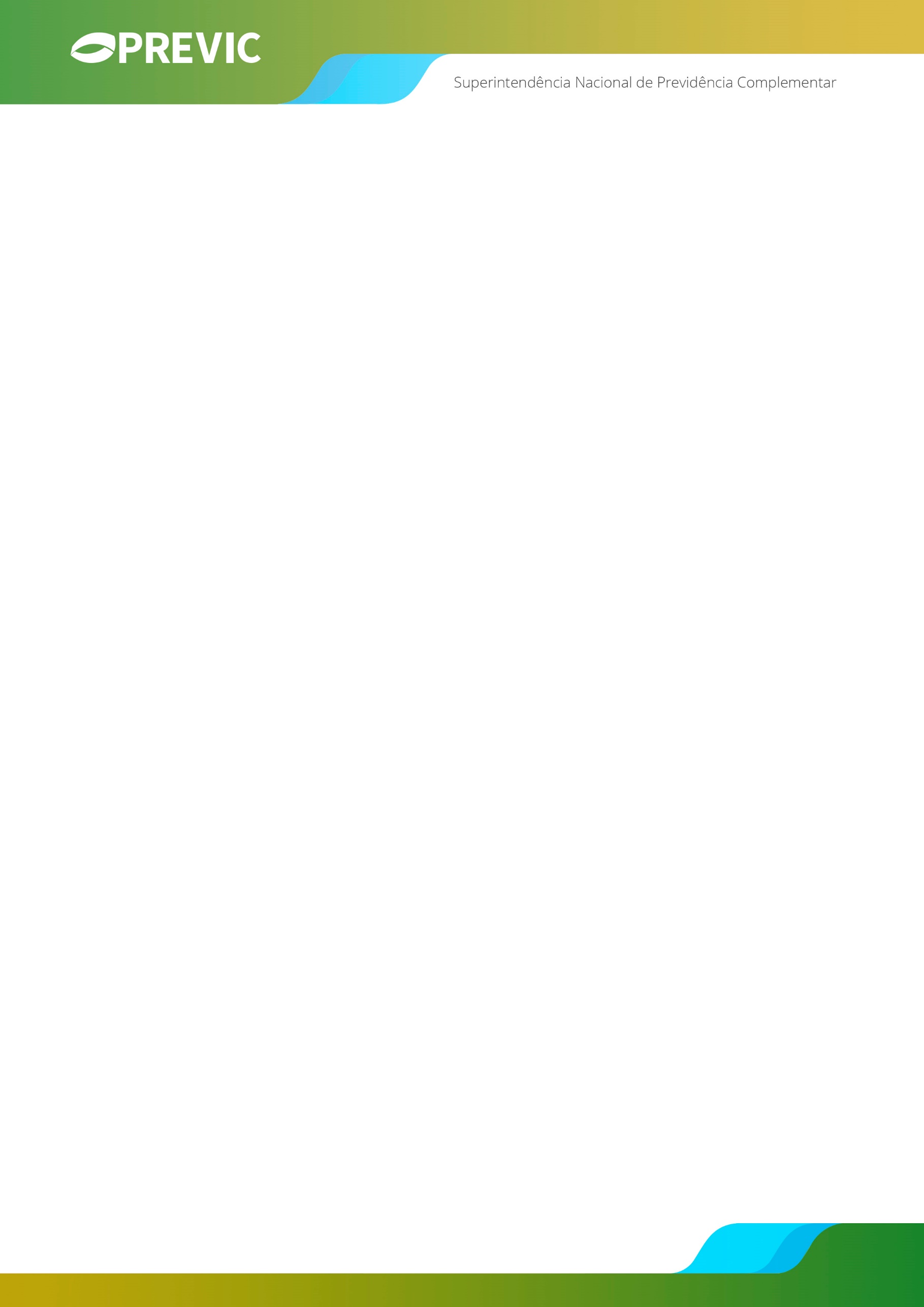 Declaração de Independência e de Inexistência de Conflitos de InteresseA _________________________________________________________________, com sede em ___________________________________________________________, devidamente inscrita no CNPJ sob nº ____________________, declara, para fins de requerimento do seu reconhecimento como instituição autônoma certificadora, em atendimento do artigo 5º, inciso III da Instrução Previc nº 29, de 21 de julho de 2020, independência e inexistência de conflitos de interesse em relação às entidades fechadas de previdência complementar para fins de certificação.Local, _____/_____/_________________________________________________Assinatura do Responsável